Manizales, ___________ de ____________ de 202_SeñoresVICERRECTOR DE PROYECCIÓN UNIVERSITARIAUniversidad de CaldasReferencia: “Grupo de trabajo convocatoria de financiación de proyectos de extensión 2024”En mi calidad de coordinador de la propuesta ___________________________, presentada a la convocatoria de financiación de proyectos de extensión 2024, adjunto relaciono el equipo de trabajo que estará encargado de su desarrollo.Atentamente,_____________________________NOMBRE DEL COORDINADORDIRECTOR DEL PROYECTOPARTICIPANTESVinculación: docente de planta, docente ocasional, catedrático, administrativo, estudiante, egresado, externo.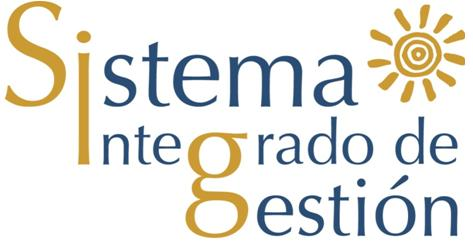 UNIVERSIDAD DE CALDASUNIVERSIDAD DE CALDASFORMATO CONFIRMACIÓN PARTICIPANTESFORMATO CONFIRMACIÓN PARTICIPANTESCÓDIGO: R-3241-P-PR-94VERSIÓN: 1NombreDocumento de IdentidadUniversidad/EntidadNivel AcadémicoVinculación*RolActividadesEntregableDedicaciónCorreoFirma